Automotive Technology 6th EditionChapter 32 – Camshaft and Valve TrainsLesson PlanCHAPTER SUMMARY: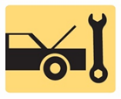 1. Camshaft design, camshaft drives, and camshaft movement2.  Rocker arms, pushrods, and lifters or tappets3. Overhead camshaft trains, valve train lubrication, and valve train problem diagnosis4. Camshaft specifications, camshaft removal, and measuring camshafts5. Selecting camshafts, variable valve timing, variable lift, and cylinder deactivation systems_____________________________________________________________________________________OBJECTIVES: 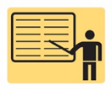 1. Describe the purpose and function of camshaft and camshaft design. 2. Discuss camshaft drives and camshaft movement. 3. Discuss rocker arms, pushrods, and lifters or tappets. 4. Explain overhead camshaft valve trains, their lubrication, and problem diagnosis. 5. Explain camshaft specifications. 6. Explain how to remove, measure, and select a camshaft. 7. Explain variable valve timing, and variable lift and cylinder deactivation systems.____________________________________________________________________________________RESOURCES: (All resources may be found at http://www.jameshalderman.com) Internet access required to hyperlink.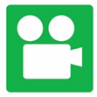 1. Task Sheet ASE (A1-A-2) P-1: Camshaft Specification2. Task Sheet ASE (A1-B-3) P-2: Valve Train Inspection3. Task Sheet ASE (A1-B-12) P-2: Valve Lifter Inspection4. Task Sheet ASE (A1-B-4) P-3: Valve Adjustment5. Task Sheet ASE (A1-B-13) P-3: Camshaft Inspection 6. Task Sheet ASE (A1-B-14) P-3, (A1-C-6) P-3: Camshaft Bearing Surface Inspection7. Task Sheet ASE (A1-B-6) P-1, (A8-A-11) P-1: Camshaft Position Sensor8. Chapter PowerPoint 9. Chapter Crossword Puzzle and Word Search10. Videos: (A1) Engine Repair Videos11. Animations: (A1) Engine Repair Animations____________________________________________________________________________________ACTIVITIES: 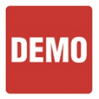 1. Task Sheet ASE (A1-A-2) P-1: Have students complete Camshaft Specification Task Sheet.2. Task Sheet ASE (A1-B-3) P-2: Have students complete Valve Train Inspection Task Sheet.3. Task Sheet ASE (A1-B-12) P-2: Have students complete Valve Lifter Inspection Task Sheet.4. Task Sheet ASE (A1-B-4) P-3: Have students complete Valve Adjustment Task Sheet.5. Task Sheet ASE (A1-B-13) P-3: Have students complete Camshaft Inspection Task Sheet.6. Task Sheet ASE (A1-B-14) P-3, (A1-C-6) P-3: Have students complete Camshaft Bearing Surface Inspection Task Sheet.7. Task Sheet ASE (A1-B-6) P-1, (A8-A-11) P-1: Have students complete Camshaft Position Sensor Task Sheet.         _____________________________________________________________________________________Automotive Technology 6th EditionChapter 32 – Camshaft and Valve TrainsLesson PlanASSIGNMENTS: 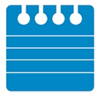 1. Chapter crossword and word search puzzles. 2. Complete end of chapter 10 question quiz. _____________________________________________________________________________________CLASS DISCUSSION: 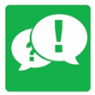 1. Review and group discussion chapter Frequently Asked Questions and Tech Tips sections. 2. Review and group discussion of the five (5) chapter Review Questions._____________________________________________________________________________________NOTES AND EVALUATION: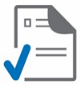          _____________________________________________________________________________________